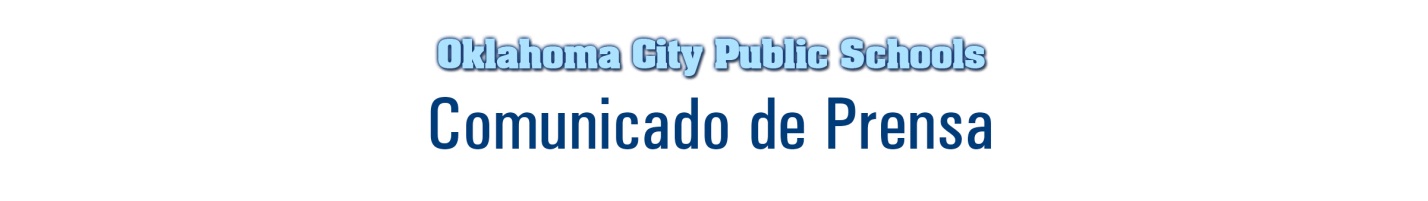 For Immediate Release									April 21, 2015Contact:	Tierney Tinnin						Deivi Blanco-SantizoOKCPS Sr. Communications Officer				OKCPS Bilingual Communications Coor.tmtinnin@okcps.org					deblanco-santizo@okcps.org 	 405.587.NEWS						405.587.NEWSEscuelas Públicas de Oklahoma City Comunica Resultados de Auditoría Interna de Disciplina
Distrito utilizara Ocho-Frentes Estratégicas para Reducir Suspensión y Aumentar el Tiempo en la Aula(Oklahoma City, OK) Superintendente Neu de las Escuelas Públicas de Oklahoma City y líderes del distrito están comunicando los hallazgos de la auditoría interna del Distrito y prácticas de disciplina del las escuelas secundarias y  preparatorias del distrito y los próximos pasos para resolver problemas de suspensiones fuera de la escuela.Cerca de 30 empleados del distrito pasaron varias semanas realizando un análisis  en referencia de suspensiones fuera de la escuela; la fecha en cuando los estudiantes regresaron de suspensión y las diferencias entre los formularios de referencia electrónicos y formularios de referencia en papel.(reflejan todos los datos de todas las escuelas secundaria y preparatoria de auditoría interna)La auditoría determinó un promedio de 5.8 dias de duración de suspensiones fuera de la escuela entre las escuelas secundarias y preparatorias; escuelas que sobresalen el promedio de 5.8 días son John Marshall High en 8.7 días, US Grant High School a 8.9 días, Capitol Hill en 11.5 días y la Escuela Classen de Estudios Avanzados de 19 días.Las ofensas de suspensión más comunes entre las escuelas secundarias y preparatorias son conductas disruptivas, desafío a la autoridad y las peleas mutual.Hay diferencias en todo el distrito al comparar documentos ofrecidos a los padres frente a los datos introducidos en el Sistema de Información Estudiantil del distrito. La Escuela Preparatoria Star Spencer tenía altas diferencias con ningún documento de apoyo en el 66% de suspensiones fuera de escuela evaluada por el equipo de auditoría; La preparatoria Northwest Classen tiene la menor cantidad de discrepancias en el 15%.						-mas-"Nuestros directores de las escuelas secundarias y preparatorias están al tanto de los resultados y habido un diálogo productivo sobre las expectativas que se llevaran hacia adelante," dijo Rob Neu, Superintendente de OKCPS. "Nuestros líderes escolares necesitan capacitación sobre cómo ser más proactivos en la solución de problemas con los estudiantes antes de que se conviertan en problemas de disciplina; y este distrito debe coordinar los procesos con el fin de supervisar las diferencia e intervenir cuando sea necesario; el trabajo comienza ahora ", agregó Neu.Cuando el Consejo Educativo del Distrito Escolar de las Escuelas Públicas de la Ciudad de Oklahoma seleccionó a Rob Neu como Superintendente, estaban conscientes de su exitosa trayectoria al afrentar las prácticas desleales de suspensión e innecesarias. Superintendente Neu ha dirigido al liderazgo en hacer cambios drásticos a las prácticas de suspensión para improvisar las experiencias y el apoyo para los estudiantes del Distrito. Las Escuelas Públicas de la Ciudad de Oklahoma implementaran las siguientes medidas para afrontar las prácticas de disciplina:El Comité del Código de Conducta del Distrito actual será descontinuado como existe en la actualidad; un nuevo Comité será formado que apoye las metas determinadas en La Gran Conversación. El nuevo Comité del Código de Conducta se enfocara en afrentar las prácticas de suspensión del Distrito y asistir en desarrollar un Código de Conducta del Estudiante que será un sistema de intervenciones por niveles antes de la suspensión. El Código de Conducta del Estudiante actual está siendo modificado para reducir las ofensas suspendibles, el plazo de la suspensión por infracción e incluirá estrategias previas a la intervención requerida antes de la suspensión fuera del sitio escolar. El nuevo Código de Conducta del Estudiante examinara y revisara las prácticas de la colocación y la referencia de la Educación Alternativa; la colocación de la Educación Alternativa no será una estrategia automática para las ofensas no violentas por primera vez. Será implementada la capacitación intensiva al nivel Distrital, modelado, con entrenamiento y los datos monitoreados. El Distrito desarrollara un sistema de indicadores de alerta para monitorear a los estudiantes que están fuera de su plan académico e identificar el apoyo necesario para asegurar el éxito de los estudiantes. El Distrito conducirá una auditoria similar en todas las escuelas primarias.Para ver la auditoria interna completa, visite la página principal de www.okcps.orgArticulo AnalizadoNúmero de artículos encontrados / porciento de estudiantes en suspensiónTotal de referencia  de suspensiones fuera de las escuelas2974Documento vs. entrada de datos electrónicos856 (29%)